Челябинская область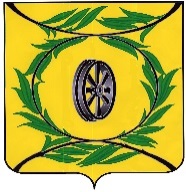 СОБРАНИЕ ДЕПУТАТОВ КАРТАЛИНСКОГО МУНИЦИПАЛЬНОГО РАЙОНАРЕШЕНИЕот 26 мая 2022 года №308О внесении изменений в решение Собрания депутатов Карталинского муниципального района                                      от 26 августа 2011 года  № 236Рассмотрев ходатайство администрации Карталинского муниципального района, в связи с изменением размера норматива расходов местного бюджета на оплату труда депутатов, выборных должностных лиц местного самоуправления, осуществляющих свои полномочия на постоянной основе, и муниципальных служащих, утвержденного Постановлением Правительства Челябинской области от 13.04.2022г. № 219-П «О внесении изменения в постановление Правительства Челябинской области от 24.12.2021г. № 683-П», в соответствии с пунктом 2 статьи 37 Устава Карталинского муниципального района,Собрание депутатов Карталинского муниципального района РЕШАЕТ:1. Внести в решение Собрания депутатов Карталинского муниципального района от  26 августа 2011 года № 236 «Об оплате труда выборных должностных лиц местного самоуправления, осуществляющих свои полномочия на постоянной основе, муниципальных служащих» (с изменениями от 22.02.2012 № 312, от 28.03.2012 года № 338, от 24.12.2013 года № 624, от 14.12.2015 года № 41, от 26.01.2017 года № 229, от 30.11.2017 года № 376, от 28.02.2019 года № 614, от 26.09.2019 года № 700, от 28.01.2021 года № 59, от 23.09.2021 года № 176, от 28.10.2021 года № 189, от 09.12.2021 года № 211) следующие изменения:1) в Положение «Об оплате труда выборных должностных лиц местного самоуправления, осуществляющих свои полномочия на постоянной основе, муниципальных служащих»:пункт 1 дополнить подпунктом 4 следующего содержания:«4) ежемесячное денежное поощрение:в размере трёх должностных окладов главе муниципального района;в размере 0,7 должностного оклада председателю Собрания депутатов муниципального района и прочим лицам замещающие выборные муниципальные должности.»;в пункте 2 абзац 19 изложить в следующей редакции:«ежемесячного денежного поощрения - в размере двадцати должностных окладов в год;»;пункт 9 изложить в следующей редакции:«9. Размер ежемесячного денежного поощрения муниципальным служащим составляет 1,7 должностного оклада.».2. Настоящее Решение вступает в силу со дня официального опубликования и распространяет свое действие на правоотношения, возникшие с 01.04.2022 года.3. Направить данное Решение главе Карталинского муниципального района для подписания и опубликования в средствах массовой информации.4. Настоящее решение разместить в официальном сетевом издании администрации Карталинского муниципального района в сети Интернет (http://www.kartalyraion.ru).Председатель Собрания депутатовКарталинского муниципального района				           Е.Н. СлинкинГлава Карталинского муниципального района                                                                    А.Г. Вдовин